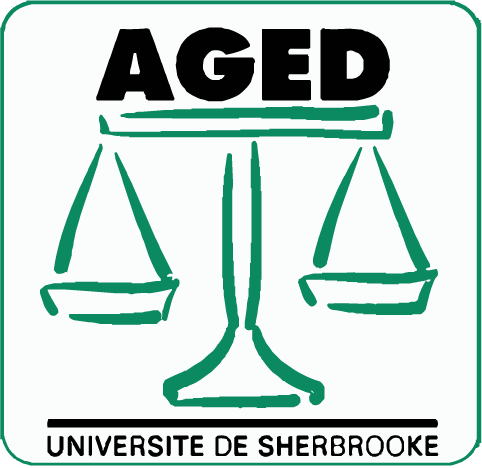 Conseil exécutif 2019-2020L’Association générale étudiante de droit de l’Université de SherbrookeRéunion #6  - Été 2019Lundi le 22 juillet 2019 Université de Sherbrooke --- A9-146-2Présent.es:Ioana AndreiDereck Dumont Malory Grondin Matilda Bourdeau-Chabot Vincent Beaupré Stéphanie Larouche Arianne Tévis-BeauchampsObservateur.rices:Camille Rochefort RacicotWilliam RichardOuverture de la séanceIoana Andrei déclare l’ouverture de la séance à 12h13.Désignation du praesidiumDereck Dumont propose Ioana Andrei à la présidence et Matilda Bourdeau-Chabot au secrétariat. Malory Grondin appuie. Proposition adoptée à l’unanimité.Adoption de l’ordre du jourMalory Grondin propose l’adoption de l’ordre du jour tel que présenté. Matilda Bourdeau-Chabot appuie. L’ordre du jour est adopté à l’unanimité.Adoption des procès-verbauxDereck Dumont propose l’adoption des Procès verbaux du 3 et de 16 juillet 2019.Matilda Bourdeau-Chabot appuie.AUDossiers internesChalet Dereck Dumont propose l’ouverture d’une plénière. Malory Grondin appuie.AUDereck Dumont propose la fermeture de la plénière.Malory Grondin appuie.AUPréparation pour l’assemblée généraleMatilda BC: on pourrait repasser sur les points de l’ODJ. Point 6 modification aux RG. Dereck Dumont propose l’ouverture d’une plénière. Malory appuieIoana Andrei : Je déconseille une plénière afin que durant l’AG on puisse s’en remettre au PV Dereck Dumont : On va discuter de ce dont on va parler à l’AG. On a le droit à notre position personnelle en AG, je ne sais pas si c’est si pertinent d’avoir une position de CE, d’autant plus que les points ne sont pas si litigieux puisqu’ils sont passés en CA.Camille RR : avoir au moins des “point form” de nos positions. Nous avons un rôle de présentation des points même si vous êtes des membres avec vos propres opinions. Mat: en autant qu’on a des lignes directrices sur chaque point, on n’a pas besoin d’avoir tous nos débats d’inscrits dans le PV.Abstention: 0Pour: 5Contre: 2AMIoana Andrei propose la fermeture de la plénière.Malory Grondin appuie.Dossiers professionnels Dossiers communicationSubvention du comité comm-mobStéphanie Larouche : J’ai regardé dans les demandes de subvention des années précédentes et elles comprenaient la valeur des chandails (hoodies à l'effigie du poste de chacun) du CE. Je sais que l’an passé c’était au frais des membres du CE. On fait quoi cette année on l’inclut totalement, partiellement ou pas du tout? Dereck Dumont : Comme l’année passée, je suggère que ce soit le CA qui décide du montant accordé pour les chandails du CE. Ce n’est pas éthique de nous l’accorder nous-mêmes.Malory Grondin : Stéphanie m’a écrit pour me demander plus de renseignements par rapport à ça. Avant l’année passée, c’était dans la subvention du comité comm. mob. Il faudrait faire une proposition pour avoir une conclusion, car il est important que Steph sache où elle s’en va avec ça.Ioana Andrei : L’an passé, c’est moi qui a fait la subvention pour le comité comm mon et les chandails n’étaient pas inclus. Le budget étaient essentiellement pour la mobilisation et l’incitation à participer aux diverses instances. Je suis d’avis que Steph ne devrait pas intégrer les chandails du CE dans sa demande de subvention du comité comm. mob.William Richard : Je trouve qu’au contraire ça pourrait être pertinent de le faire en même temps que les autres demandes de subvention.Dereck Dumont : Moi aussi je trouve que ça devrait être fait en même temps que le CA de budget, mais ce n’est pas dans le mandat du comité comm. mob., donc ça ne devrait pas être fait dans la demande de subvention d’un comité. Malory Grondin propose que le CE prépare une demande de subvention indépendante du Comité communications et mobilisation pour les vêtements du CE et que celle-ci soit remise au trésorier de l’AGED avant le CA de budget de la session d’automne. Ioana Andrei appuie. Dereck Dumont : Je pense que l’idéal serait que Vincent l’inscrive à son budget.Ioana Andrei : Est-ce qu’à ce moment-ci on devrait remettre le point pour les discussions au chalet, question d’avoir toutes les informations. Quitte à faire un CE officiel en fin de semaine ou mettre le point en dépôt. Vincent: On pourrait établir une date en fonction de la date à laquelle Malory, qui s’occupe de magasiner les vêtements du CE, pourra me fournir les montants. Je pensais faire ça en fds, donc si c’est possible de me les fournir d’ici-là, je pourrais tout de suite inclure une ligne budgétaire, mais sinon, on peut établir une date ultérieure.Malory Grondin : On regardera ça en fin de semaine. J’ai toujours mes courriels de l’année passée pour les prix. Je vais être en mesure de contacter ces mêmes personnes et d’avoir les prix pour la fin de semaine.Le vote est demandé.Abs: 0 Pour: 0 Contre: tout le mondeProposition battue à unanimmité (BU). Dossiers externesMention soleil (été)William Richard : Cette année il va y avoir deux mentions, interne ou externe, la première étant à un individu et la deuxième à un regroupement. Je suggérerais de faire un vote sur facebook : tout le monde peut mettre les noms qu’illes veulent et illes ont trois votes.	Dereck Dumont : J’aimerais qu’on ne fasse pas le nombre maximum de votes.Ioana Andrei : La raison pour laquelle on met un nombre maximum de votes, c’est parce qu’on est arrivé à des égalités par le passé. On a le même problème avec trois votes, j’opterais pour un vote.Dereck Dumont propose de mandater la responsable aux affaires externes de créer deux sondages sur le groupe facebook du CE afin de choisir les mentions soleils et qu’il n’y ait pas de limite quant au nombre de votes par exécutant.e.	Malory appuie.	AUWilliam Richard : La soirée d’implication est le 30 juillet à 18h, ce serait bien que vous y alliez. Il faudrait ajouter à la proposition que Lauriane puisse envoyer les deux noms ayant le plus de votes à la vice-présidence à l’engagement étudiant. Dossiers académiquesDossiers administratifsDossiers financiersDossiers des activités étudiantesCoupons 5@8 pour la FEUSMalory Grondin : L’AGED est la seule Fac qui ne donne pas de coupons à la FEUS pendant la tournée. Je trouve que c’est ordinaire qu’on ne leur en donne pas, car la FEUS fait beaucoup de choses pour nous. Il organise le carnaval, l’agenda, une assurance. Les gens de la FEUS s’implique autant sinon plus plus que les associations facultaires. Bien que le FEUS ne nous donne pas de coupons pendant le 5@8, je crois qu’on peut leur en donner considérant leur implication. Ce n’est pas une énorme perte pour Promo. William Richard: Quand j’étais externe, j’avais beaucoup de la difficulté avec ça. Je suis parfaitement en accord avec elle. On doit avoir une bonne relation avec la FEUS pour faire avancer nos projets. 5$ par 5@8 qu’on investit dans cette relation là, c’est tout à fait normal. Dereck Dumont : Je suis en désaccord pour plusieurs raisons. Je comprends qu’on doit avoir des bonnes relations avec la FEUS, mais je ne pense pas que la relation tient à l’alcool pendant un 5@8. S’il y en a 4, c’est 10$ par 5@8. Sur toute l’année, c’est un montant substantiel. C’est mon devoir de limiter l’argent qu’on donne du comité promo. J’ai un problème lorsque l’AGED donne de l’alcool à la FEUS, mais pas à ses propres membres. Il faudrait décider en CA, puisqu’il y a déjà une case budgétaire qui prévoit les montants pour les coupons des exécutant.es des associations étudiantes. Malory Grondin : Je ne pense pas que la relation avec la FEUS tient seulement au fait qu’on ne donne pas de coupons aux gens de la FEUS. C’est un élément parmi d’autres. On a eu des commentaires des autres associations et je trouve ça plate. Il faudrait en reparler en CA si on ne prend pas de décisions en CE.Ioana Andrei :  Je vais faire du pouce sur toutes vos idées. On ne peut pas comparer ce qui est le fun et ce qui est éthique. C’est avec l’argent des membres qu’on veut payer de l’alcool aux exécutants de la FEUS, donc ce serait pertinent de le décider en Assemblée générale. Je trouve toutefois que les deux positions sont tout à fait légitimes. On peut en parler en CA, mais je crois que c’est encore plus pertinent d’en parler en AG.Dereck Dumont : je comprends que le but d’aller en AG c’est de prendre le poul des membres, puisque c’est leur argent. Je ne crois toutefois pas que c’est la meilleure instance. Ce ne serait pas l’idéal que tous les membres soient au courant qu’on donne de l’alcool à tous.tes les exécutant.es, ça pourrait être lourd à gérer. Malory Grondin : Je comprends que ça pourrait être lourd à gérer, mais c’est l’argent des membres. Illes ont le droit de savoir que leur argent est investies là-dedans. Ce n’est vraiment pas une bonne raison de ne pas en parler en AG. Ioana Andrei : Est-ce que ce serait pertinent d’apporter le point en CM et d’envisager d’abolir cette mesure? Ça pourrait être intéressant d’avoir cette discussion (formellement ou informellement) et de voir comment c’est géré dans les autres associations, de connaître l’opinion des membres des autres assos sur la question. Un peu de politique de corridor pourrait être intéressante. C’est un enjeu qui date et devrait potentiellement être traité dans un mandat à long terme.Dereck Dumont : Ce n’est pas que je veux cacher l’information aux membres. Le point est que le CA a la compétence financière pour décider de ce genre de question. Je ne vois donc pas la nécessité d’aller en AG sur la question. J’ai l’impression qu’on s’embarque dans un énorme débat. Vous ne le vivez pas, mais c’est plate de gérer ça à chaque semaine (refuser de donner de l’alcool). Je ne veux pas que cet aspect de mon poste soit davantage amplifié parce que j’aime vraiment pas cet aspect. VariaFermeture de la séanceLa séance est levée à 13:45.